INFORME TRIMESTRALJULIO- AGOSTO - SEPTIEMBRE 2020 (Correspondiente al segundo período de actividades) 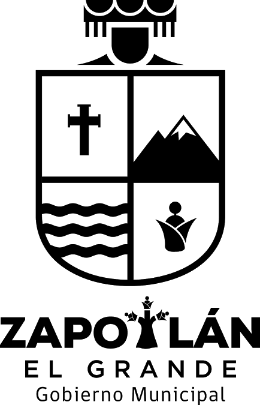 LIC. VICENTE PINTO RAMÍREZREGIDOR PRESIDENTE DE LA COMISIÓN EDILICIA PERMANENTE DE DESARROLLO HUMANO, SALUD PÚBLICA E HIGIENE Y COMBATE A LAS ADICCIONES.  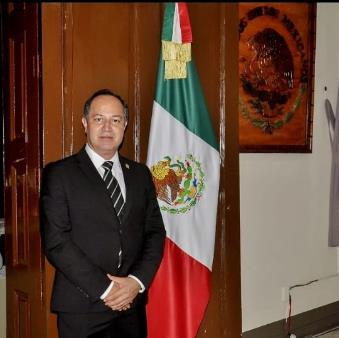 LIC. VICENTE PINTO RAMÍREZREGIDOR PRESIDENTE DE LA COMISIÓN EDILICIA PERMANENTEDE DESARROLLO HUMANO, SALUD PÚBLICA E HIGIENE YCOMBATE A LAS ADICCIONES.INFORMACIÓN GENERALPresidente de la H. Comisión Edilicia Permanente de Desarrollo Humano, Salud Pública e Higiene y Combate a las Adicciones.Vocal de la H. Comisión Edilicia Permanente de Agua Potable y Saneamiento.Vocal de la H. Comisión Edilicia Permanente de Desarrollo Económico y Turismo.Vocal de la H. Comisión Edilicia Permanente de Espectáculos Públicos e Inspección y Vigilancia.Vocal de la H. Comisión Edilicia Permanente de Transparencia, Acceso a la Información Pública, Combate a la Corrupción y Protección de Datos Personales.INFORME DE ACTIVIDADESJULIO 2020EN SALA DE CAPACITACIÓN LIC. ALBERTO ESQUER GUTIÉRREZDÉCIMA TERCERA SESIÓN ORDINARIA DE LA C.E.P. DE DESARROLLO HUMANO, SALUD PÚBLICA E HIGIENE Y COMBATE A LAS ADICCIONES. Se analizó la propuesta de reforma del Reglamento de Policía y Orden Público para el Municipio de Zapotlán el Grande, Jalisco. Se analizó la propuesta de reforma del Reglamento de Salud para el Municipio de Zapotlán el Grande, Jalisco; ambas propuestas se aprobaron por unanimidad de los presentes.  01/07/2020REUNIÓN EN LA REGION SANITARIA VIINFORMACIÓN SOBRE EL VIRUS DENOMINADO COVID-19, DENGUE Y RECEPCIÓN DE INFORMACIÓN PARA LA ENTREGA DE AMBULANCIA  02/07/2020REUNIÓN EN LA REGION SANITARIA VISE TRATÓ DE DAR SEGUIMIENTO A LAS PRUEBAS PCR (DETECCIÓN DE CORONAVIRUS COVID-19)03/07/2020SIN EVIDENCIAEN PATIO DE PRESIDENCIA SESIÓN SOLEMNE DE AYUNTAMIENTO No. 19Conmemoración del 207 Aniversario de la Instalación del Primer Ayuntamiento ConstitucionalReconocimiento a servidores públicos galardonados 03/07/2020EN DIVERSOS PUNTOS DE LAS COLONIAS DEL MUNICIPIO DE ZAPOTLÁNEN ACCIÓN DEL PROGAMA RECREA EN LA ENTREGA DE UNIFORMESDentro del periodo comprendido del 08 de julio de 2020 hasta el mes de septiembre estuve apoyando en la entrega de uniformes y útiles escolares en los domicilios de los estudiantes.08/07/2020EN LA REGION SANITARIA VIREUNIÓN QUE DIO ARRANQUE A LA CAMPAÑA DE FUMIGACIÓN CONTRA EL DENGUE09/07/2020ASISTÍ COMO APOYO PARA TRASLADO DE PACIENTE EN AMBULANCIA AÉREA SAMU10/07/2020EN DIVERSOS PUNTOS DE LAS COLONIAS DEL MUNICIPIO DE ZAPOTLÁNPROGAMA RECREA EN LA ENTREGA DE UNIFORMESDentro del periodo comprendido del 08 de julio de 2020 hasta el mes de septiembre estuve apoyando en la entrega de uniformes y útiles escolares en los domicilios de los estudiantes de primaria.11/07/2020EN DIVERSOS PUNTOS DE LAS COLONIAS DEL MUNICIPIO DE ZAPOTLÁNAPOYO AL PROGAMA RECREA EN LA ENTREGA DE UNIFORMESEn la entrega continua de uniformes y útiles escolares en los domicilios de los estudiantes.12/07/2020EN DIVERSOS PUNTOS DE LAS COLONIAS DEL MUNICIPIO DE ZAPOTLÁNAPOYO AL PROGAMA RECREA EN LA ENTREGA DE UNIFORMESEn la entrega continua de uniformes y útiles escolares en los domicilios de los estudiantes. 13/07/2020EN EL PARQUE ECOLOGICO LAS PEÑASREFORESTACIÓN DEL PARQUE16/07/2020EN SALA DE AYUNTAMIENTOSESIÓN DEL CONSEJO DEL OPD DENOMINADO SAPAZA17/07/2020EN SALA DE AYUNTAMIENTOSESIÓN EXTRAORDINARIA DE AYUNTAMIENTO No.65Dictamen de aprobación que propone autorizar la adjudicación y contratación para la ejecución del proyecto de modernización sustentable del sistema de Alumbrado Público en el Municipio.22/07/2020EN HOTEL FUERTE REAL EN SESIÓN DE CONSEJO DEL OPD SAPAZAPresentación de resultados del Ejercicio de PRESUPUESTO PARTICIPATIVO del OPD Sistema de Agua Potable de Zapotlán.  24/07/2020SESIÓN DEL COMITÉ DE GIROS RESTRINGIDOSSesión Ordinaria No. 3 del Consejo Municipal de Giros Restringidos sobre Venta y Consumo de Bebidas Alcohólicas28/07/2020EN SALA DE AYUNTAMIENTOSESIÓN EXTRAORDINARIA DE AYUNTAMIENTO No. 66Iniciativa de acuerdo Económico que autoriza la suspensión de venta de bebidas alcohólicas a partir de las 16:00 horas del 01 de agosto al 15 de agosto a las 23:5929/07/2020EN SALA DE AYUNTAMIENTOSESIÓN ORDINARIA DE AYUNTAMIENTO No.16Presenté dos iniciativas con carácter de Dictamen de reforma que deroga la fracción IX del art. 39 del reglamento de policía y orden público para el municipio de Zapotlán el Grande.Iniciativa con carácter de Dictamen de reforma de adición al art. 5, creación del capítulo IV salud mental, de la comisión Municipal de Salud Mental y Prevención de riesgos psicosociales, y creación de los artículos 55 Bis al 55 Quaterdecies del Reglamento de Salud para el Municipio de Zapotlán.  30/07/2020AGOSTO 2020EN DIVERSOS PUNTOS DE LAS COLONIAS DEL MUNICIPIO DE ZAPOTLÁNAPOYO AL PROGAMA RECREA EN LA ENTREGA DE UNIFORMESDentro del periodo comprendido del 08 de julio de 2020 hasta el mes de septiembre estuve apoyando en la entrega de uniformes y útiles escolares en los domicilios de los estudiantes.03/08/2020EN EL PARQUE LINEAL “MONTAÑA ORIENTE”INTERVENIMOS PARA REALIZAR LABORES DE REHABILITACIÓN, LIMPIEZA EN GENERAL Y ARREGLO DE JUEGOS INFANTILES.06/08/2020EN EL PATIO DE PRESIDENCIASE ENTREGARON A SERVIDIORES PUBLICOS CALENTADIRES SOLARES QUE ADQUIRIERON A PRECIO DE COSTO, CON DESCUENTOS QUINCENALES VIA NOMINA.07/08/2020EN VARIAS PARTES DEL MUNICIPIOCampaña “Estamos Junt@s y lo traemos bien puesto” 07/08/2020EN DIVERSOS PUNTOS DE LAS COLONIAS DEL MUNICIPIO DE ZAPOTLÁNAPOYO AL PROGAMA RECREA EN LA ENTREGA DE UNIFORMESEntrega continua de uniformes y útiles escolares en los domicilios de los estudiantes.10/08/2020EN SALA DE AYUNTAMIENTOSESIÓN EXTRAORDINARIA DE AYUNTAMIENTO No. 6717/08/2020Iniciativa con carácter de Dictamen que autoriza las propuestas para la entrega de la presea al “MERITO CIUDADANO 2020” Iniciativa de carácter de Dictamen para la firma del convenio con la 
Secretaría de Cultura y el H. Ayuntamiento de Zapotlán el Grande para acceder al programa “Fondo Talleres para casas de Cultura presencial o virtual durante la contingencia sanitaria  COVID-19, ejercicio 2020”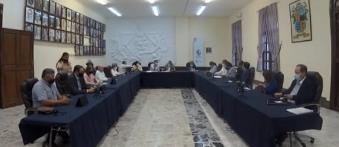 EN PATIO DE PRESIDENCIA SESIÓN SOLEMNE DE AYUNTAMIENTO No. 20 “CONMEMORACIÓN DEL 487 ANIVERSARIO DE LA FUNDACIÓN HISPÁNICA DE LA CIUDAD” Y ENTREGA DE PRESEA AL MERITO CIUDADANO18/08/2020REUNIÓN EN EL SECTOR 1018/08/2020SIN EVIDENCIA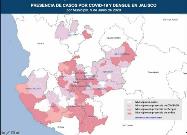 EN LA REGION SANITARIA VIREUNIÓN INFORMATIVA SOBRE EL DENGUE Y EL COVID-19 Tomando medidas preventivas19/08/2020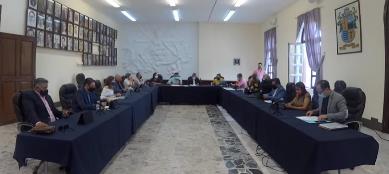 EN SALA DE AYUNTAMIENTOSESIÓN EXTRAORDINARIA DE AYUNTAMIENTO No. 68 donde se discutieron y aprobaron diversos puntos de obras públicas del municipio y 69 se aprobó el proyecto de Ley de Ingresos para el ejercicio fiscal 2021.  21/08/2020EN LA NUEVA BASE PARA PROTECCIÓN CIVIL Y BOMBEROS Inauguración de la nueva Base para Protección Civil y Bomberos en la Colonia Constituyentes, asimismo, celebramos el Día del Bombero con una misa de acción de Gracias.22/08/2020EN SALA DE JUNTAS DEL PRESIDENTE MUNICIPALSegunda Sesión Ordinaria de la Junta de Gobierno del O.P.D. Comité de Feria de Zapotlán el Grande. 24/08/2020EN SALA DE JUNTAS MARÍA ELENA LARIOS GONZÁLEZSesión Ordinaria No. 3 de Comisión Edilicia Permanente de Rastro, para analizar la reforma al Reglamento Interno del Rastro Municipal.25/08/2020EN SALA DE JUNTAS DEL OPD SAPAZAREUNION DE TRABAJO, TEMAS VARIOS26/08/2020SIN EVIDENCIAEN PATIO DE PRESIDENCIASESIÓN SOLEMNE DE AYUNTAMIENTO No.21Se firmó convenio de colaboración del proyecto de “Sur a Norte de Zapotlán a Lagos” para replica de un Gobierno Incluyente26/08/2020SESIÓN DE COMISIÓN DEL O.P.D.  SAPAZA27/08/2020SIN EVIDENCIAEN SALA DE AYUNTAMIENTOSESIÓN EXTRAORDINARIA DE AYUNTAMIENTO No. 70        28/08/2020SEPTIEMBRE 2020EN SALA DE AYUNTAMIENTOSESIÓN EXTRAORDINARIA DE AYUNTAMIENTO No. 7101/09/2020REUNIÓN DE TRABAJO CON LA LICENCIADA SARA SÁNCHEZRespecto a iniciativa para difusión y continuidad de la reforma, que deroga la FRACCIÓN IX DEL ARTÍCULO 39, DEL REGLAMENTO DE POLICÍA, PARA EL MUNICIPIO DE ZAPOTLÁN EL GRANDE, JALISCO.02/08/2020EN EL CENTRO UNIVERSITARIO DEL SUR CUSURIGNAUGURACIÓN DEL LABORATORIO DE BIOMEDICINA Y BIOTECNOLOGÍA PARA LA SALUD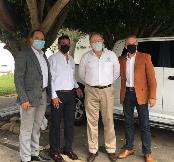 03/09/2020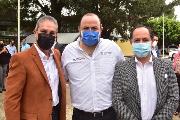 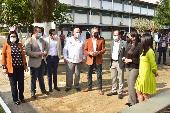 REUNIÓN EN EL SECTOR 10ORGANIZACIÓN PARA LA REHABILITACIÓN DE VARIOS PARQUES DE LA CIUDAD03/10/2020SIN EVIDENCIAEN LA REGIÓN SANITARIA VIREUNIÓN INFORMATIVA DE CAMPAÑA “ESCÚCHALO BIEN, NO ESTAS SOLA”07/08/2020EN LA REGIÓN SANITARIA VIREUNIÓN INFORMATIVA DE CAMPAÑA DE VACUNACIÓN CONTRA LA INFLUENZA08/08/2020EN SALA DE AYUNTAMIENTOSESIÓN EXTRAORDINARIA DE AYUNTAMIENTO No. 72En donde se aprobó el Programa de Emprendedores para la Reactivación Económica del Municipio.09/09/2020EN EL PARQUE SAN FELIPE IREUNIÓN DE TRABAJO CON LOS CIUDADANOS09/09/2020SIN EVIDENCIAEN DIFERENTES PUNTOS DEL MUNICIPIOENTREGA DE FOLLETOS PARA EL SEGUNDO INFORME DE ACTIVIDADES DEL PRESIDENTE MUNICIPAL10/09/2020EN LA ESCUELA DE MÚSICA RUBEN FUENTESSESIÓN SOLEMNE DE AYUNTAMIENTO No. 22 CELEBRADA CON MOTIVO DEL SEGUNDO INFORME DE ACTIVIDADES DEL PRESIDENTE MUNICIPAL J. JESUS GUERRERO ZUÑIGA Y GOBIERNO MUNICIPAL 11/09/2020EN LA ESCUELA DE MÚSICA RUBEN FUENTESCONFERENCIA DE SALUD CAMPAÑA ANTIRÁBICA Preparación de elementos de salud y voluntarios del Ayuntamiento que se integran a trabajar en conjunto con la Región Sanitaria VI14/09/2020EN SALA DE AYUNTAMIENTOACTO SIMBÓLICO DEL 210 ANIVERSARIO DEL GRITO DE INDEPENDENCIA DE MÉXICO Y EN CONMEMORACIÓN A LOS SERES QUE HAN PERDIDO LA VIDA CON MOTIVO DE LA PANDEMIA COVID-1915/09/2020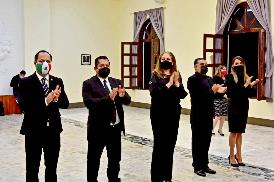 EN LA NUEVA SUCURSAL DE MAMÁ CONEJAIGNAURACIÓN DE LA NUEVA SUCURSAL DE MAMÁ CONEJA16/09/2020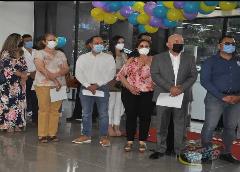 EN EL CENTRO DE SALUD ANIMAL DEL MUNICIPIOCAPACITACIÓN DE APLICACIÓN DE LA VACUNA ANTIRRABICA CANINA Y FELINA17/09/2020EN SALA DE AYUNTAMIENTOSESIÓN EXTRAORDINARIA DE AYUNTAMIENTO No. 73 En la que se llevó a cabo la celebración del Convenio colaboración Cultural de la Secretaría de Cultura del Estado de Jalisco y 74 En la que se autorizó la Celebración del XII Coloquio Arreolino del 21 al 23 de septiembre del 2020.18/09/2020EN EL PARQUE “CRUZ ROJA”En representación del presidente municipal, junto a otros compañeros, rehabilitamos la cancha del parque cruz roja, entregando porterías, balones y trofeos al equipo infantil de la colonia; además de reconocimientos a los ciudadanos Don Beni y José manzano, por su colaboración en el ámbito deportivo.19/09/2020    REUNION DE TRABAJO INFORMATIVA DEL SECTOR SALUDPOR PLATAFORMA VIRTUAL ZOOM20/08/2020EN SALA DE AYUNTAMIENTOSESIÓN EXTRAORDINARIA No. 1 DEL CONSEJO DE ADMINISTRACIÓN DEL SISTEMA DE AGUA POTABLE DENOMINADO SAPAZAToma de protesta del C. Juan Manuel Figueroa Barajas, como nuevo Director del Organismo Público Descentralizado SAPAZA21/09/2020EN VARIOS PUNTOS DE LA CIUDADDIO INICIO LA CAMPAÑA DE VACUNACIÓN ANTIRRABICA, FELINA Y CANINA, DEL 21 AL 26 DE SEPTIEMBRE DEL 202021/09/2020  REUNION DE TRABAJO INFORMATIVA DEL SECTOR SALUDINFORMACIÓN ESTADISTICA DE CONTAGIOS DEL DENGUE, POR PLATAFORMA VIRTUAL ZOOM21/09/2020EN VARIOS PUNTOS DE LA CIUDADDIO INICIO LA CAMPAÑA DE VACUNACIÓN ANTIRRABICA, FELINA Y CANINA, DEL 21 AL 26 DE SEPTIEMBRE DEL 202022/09/2020REUNION DE TRABAJO INFORMATIVA DEL SECTOR SALUDPOR PLATAFORMA VIRTUAL ZOOM23/09/2020EN SALA DE AYUNTAMIENTOSESIÓN ORDINARIA DE AYUNTAMIENTO No.1723/09/2020EN DIFERENTES HOSPITALES DE LA ZONAAcompañé al Presidente Municipal J. Jesús Guerrero Zúñiga y al Regidor Alberto Herrera Arias, a la entrega de una donación de “300 cubre bocas N-95” al personal de los Hospitales, Regional e ISSSTE; donativo realizado por Transportes Guerrero y Transportes Herrera.23/09/2020EN VARIOS PUNTOS DE LA CIUDADCAMPAÑA DE VACUNACIÓN ANTIRRÁBICA23/09/2020EN SALA DE AYUNTAMIENTOSESIÓN EXTRAORDINARIA DE AYUNTAMIENTO No. 75Dictamen que autoriza los proyectos de diversas obras públicas que derivan de recursos federales, asignados por el programa Recursos Financieros 2020, para el ejercicio de actividades 2020 24/09/2020EN REUNIÓN CON EMPRESARIOS DE ZAPOTLÁN PARA PRESENTACIÓN DE AVANCES EN EL RUBRO ECONÓMICO24/09/2020EN VARIOS PUNTOS DE LA CIUDADCAMPAÑA DE VACUNACIÓN ANTIRRÁBICA24/09/2020EN VARIOS PUNTOS DE LA CIUDADCAMPAÑA DE VACUNACIÓN ANTIRRÁBICA25/09/2020EN VARIOS PUNTOS DE LA CIUDADULTIMO DÍA DE LA CAMPAÑA DE VACUNACIÓN ANTIRRÁBICA26/09/2020EN SALA DE AYUNTAMIENTOCONTINUACION DE LA SESIÓN ORDINARIA DE AYUNTAMIENTO No. 1730/09/2020EN SALA DE AYUNTAMIENTOSESIÓN EXTRAORDINARIA DE AYUNTAMIENTO No.76El Cabildo aprobó por decisión unánime la iniciativa que autoriza la celebración de convenio de colaboración para la ejecución del programa Apoyo a las Instancias de Mujeres en las Entidades Federativas (PAIMEF), para el ejercicio fiscal 2020, al Ayuntamiento de Zapotlán el Grande con la Secretaría de Igualdad Sustantiva entre Mujeres y Hombres.30/09/2020A T E N T A M E N T E“2020, AÑO MUNICIPAL DE LAS ENFERMERAS”“2020, AÑO DEL 150 ANIVERSARIO DEL NATALICIO DEL CIENTÍFICO JOSÉ MARÍA ARREOLA MENDOZA”.Ciudad Guzmán, Municipio de Zapotlán el Grande, Jalisco, A 14 de octubre del 2020LIC. VICENTE PINTO RAMÍREZRegidor PRESIDENTEEl presente Informe Trimestral de actividades corresponde a los meses de julio, agosto y septiembre del 2020 dos mil veinte, el cual da cabal cumplimiento a lo establecido en el Artículo 8 fracción VI inciso l) de la Ley de Transparencia y Acceso a la Información Pública del Estado de Jalisco y sus Municipios, que a la letra señala: Artículo 8º. Información Fundamental — General. 1. Es información fundamental, obligatoria para todos los sujetos obligados, la siguiente: VI. La información sobre la gestión pública, que comprende: 	l) Los informes trimestrales y anuales de actividades del sujeto obligado, de cuando menos los últimos tres años. VPR/mgv/lmc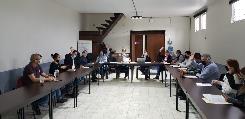 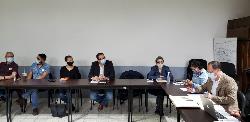 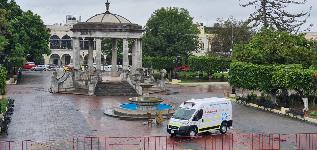 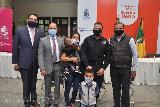 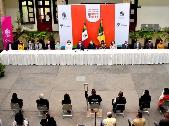 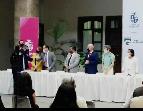 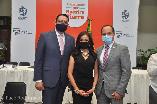 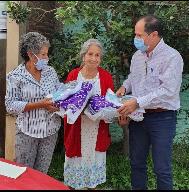 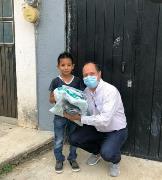 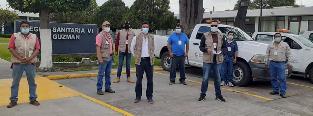 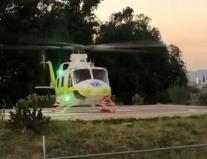 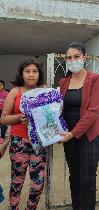 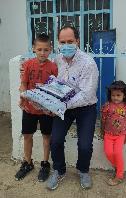 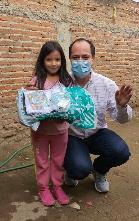 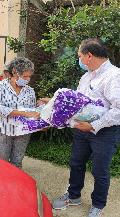 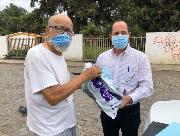 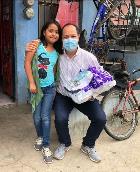 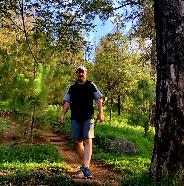 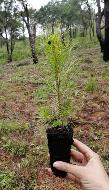 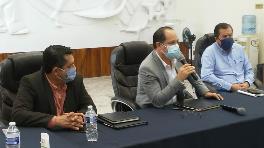 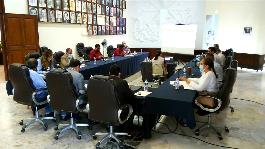 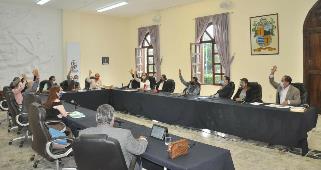 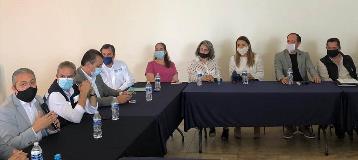 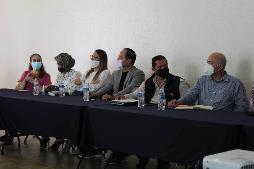 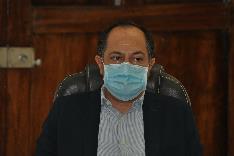 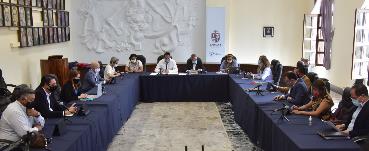 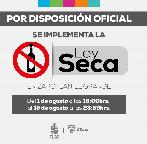 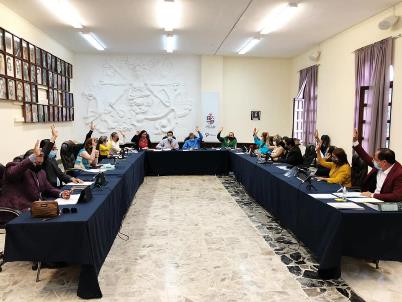 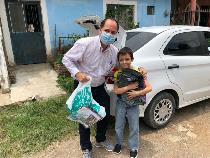 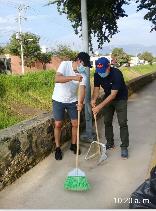 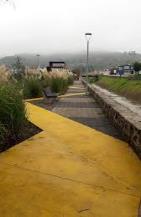 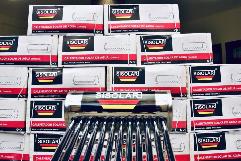 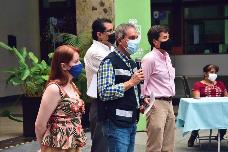 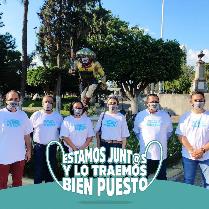 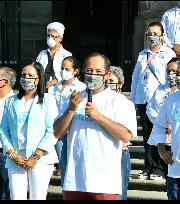 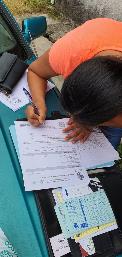 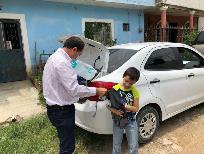 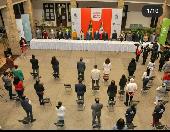 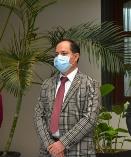 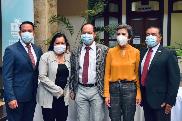 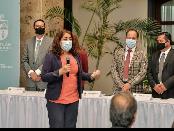 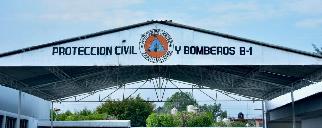 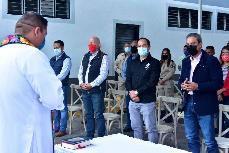 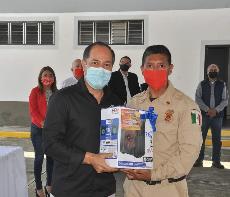 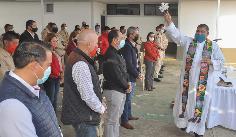 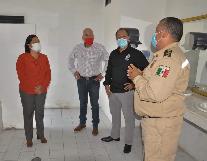 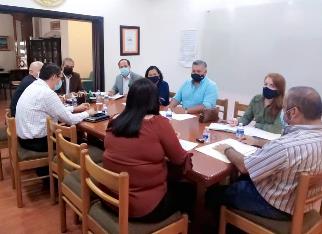 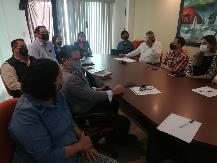 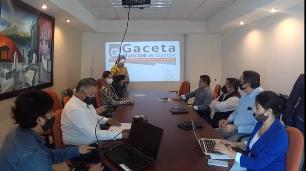 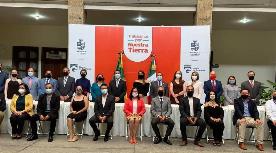 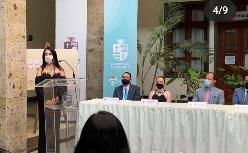 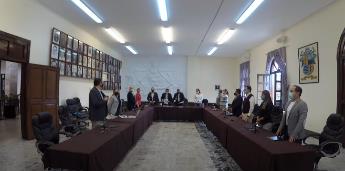 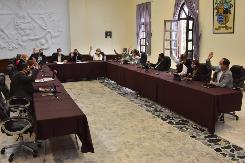 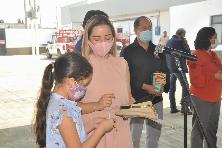 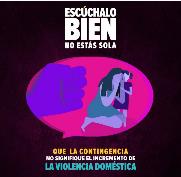 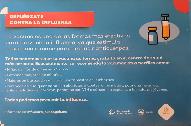 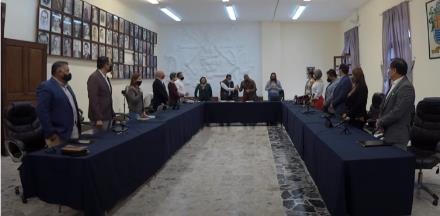 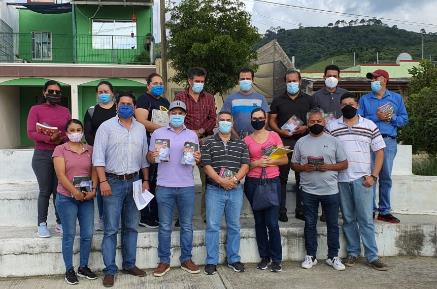 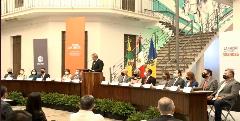 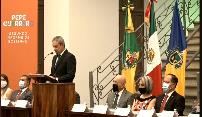 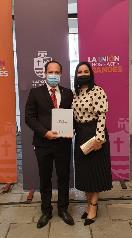 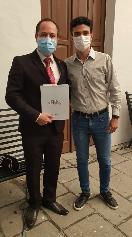 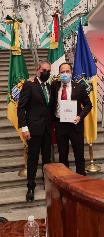 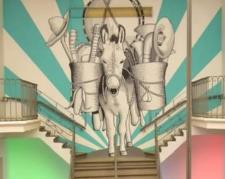 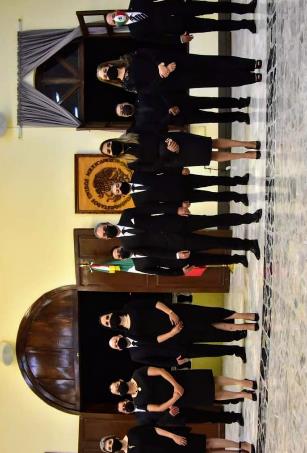 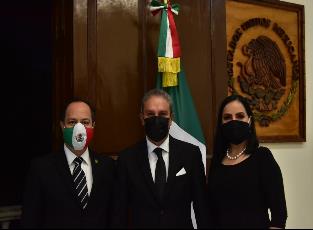 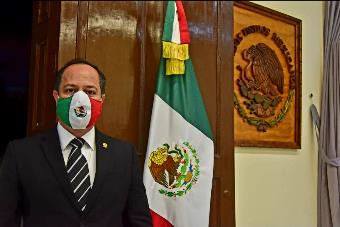 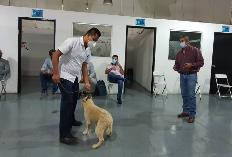 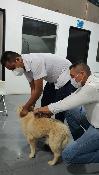 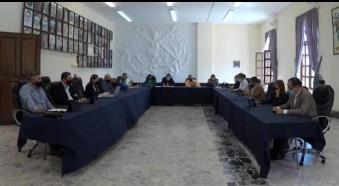 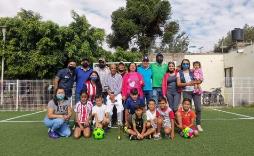 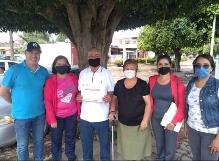 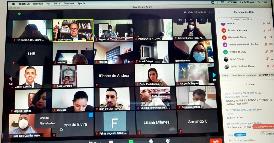 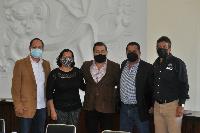 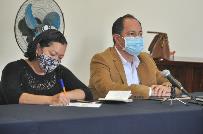 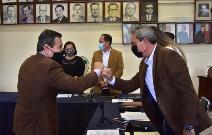 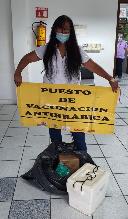 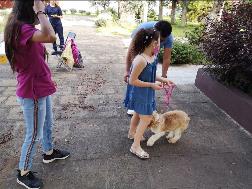 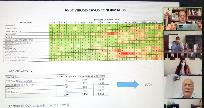 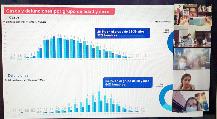 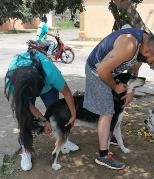 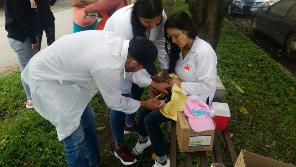 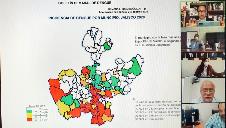 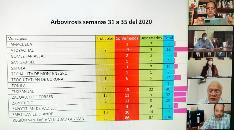 Presenté el punto de acuerdo económico que propone la reubicación permanente del busto del célebre Juan S. Vizcaíno, al Archivo Municipal que lleva su nombre, que se localiza en el interior del Centro Cultural José Clemente Orozco del Municipio de Zapotlán el Grande, Jalisco.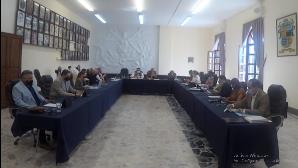 También se llevó a cabo la toma de Protesta de los nuevos Integrantes del OPD SAPAZA y su Nuevo Director. 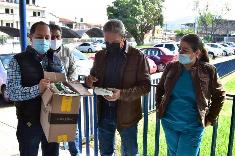 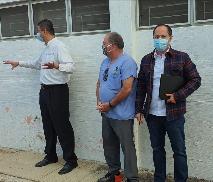 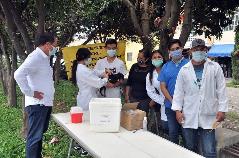 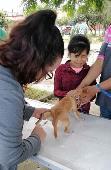 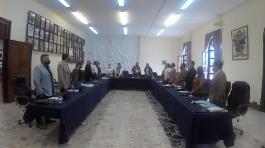 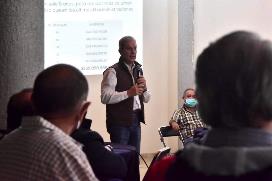 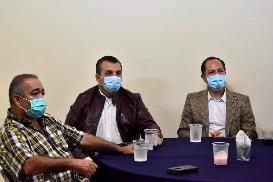 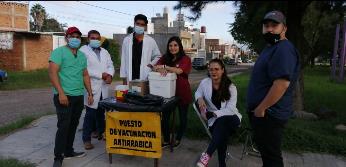 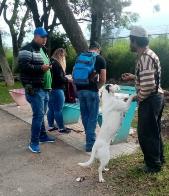 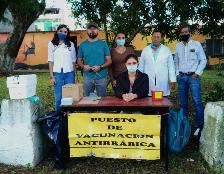 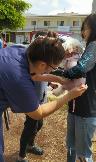 EN EL PARQUE LINEAL MONTAÑA ALTA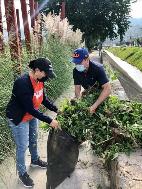 DIMOS MANTENIMIENTO A LAS ÁREAS DEL PARQUE26/09/2020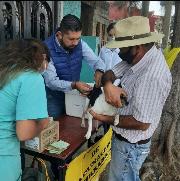 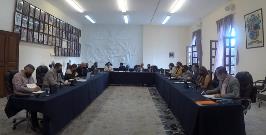 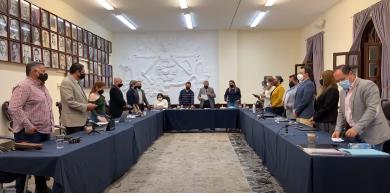 EN SALA DE REGIDORES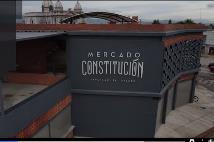 REUNIÓN CON JULIÁN MONTAÑEZ SILVA, TITULAR DE LA UNIDAD DE BOLSA DE TRABAJO, TOCANDO EL TEMA ACERCA DE LA CERTIFICACIÓN DEL MERCADO CONSTITUCIÓN30/09/2020EN LA REGIÓN SANITARIA VI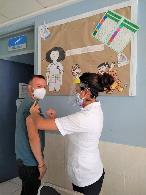 REUNIÓN DE TRABAJO SOBRE CAMPAÑA DE VACUNACIÓN CONTRA LA INFLUENZA INVERNAL30/09/2020